INDICAÇÃO Nº 4801/2018Indica ao Poder Executivo Municipal a realizar melhorias na iluminação pública em trecho da Rua Tupis, na altura do número 456, no Jardim São Francisco.  Excelentíssimo Senhor Prefeito Municipal, Nos termos do Art. 108 do Regimento Interno desta Casa de Leis, dirijo-me a Vossa Excelência para sugerir que, por intermédio dos setores competentes, medidas sejam tomadas com a finalidade de melhorar a iluminação pública em trecho da Rua Tupis, na altura do número 456, no Jardim São Francisco. Justificativa:Este vereador foi procurado por moradores e comerciantes desta região do bairro que apresentaram a insatisfação com a iluminação pública existente no local e preocupação com o aumento de furtos neste ponto da cidade. Além de aumentar a frequência de rondas policiais no bairro é importante que setores públicos e responsáveis analisem a altura das copas das árvores, que podem prejudicar a iluminação pública e outras formas de ampliar a iluminação pública no local, tais como sugestões; colocar braços de iluminação em postes já existentes no local ou troca por lâmpadas de led que ampliam os pontos das área iluminadas. Vale ressaltar que a iluminação é algo essencial para evitar a presença de pessoas mal intencionadas e facilita para que todos transitem com maior segurança no período noturno. Plenário “Dr. Tancredo Neves”, em 23 de outubro de 2.018.Ducimar de Jesus CardosoKADU GARÇOM  -Presidente-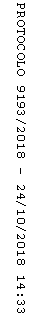 